Як подолати синдром емоційного вигорання батькам1. Почніть більше відпочиватиПід час невеликого відпочинку організм відновить сили, і незабаром ви повернетеся до своїх звичних справ з абсолютно іншим настроєм.
2. Навчіться просити про допомогуПопросіть близьких допомогти вам з дитиною, зніміть з себе хоча б частину щоденного навантаження. Просіть надати вам будь-яку посильну допомогу: виконати домашні справи, дати гроші в борг.3. Приймайте недоліки свої та інших людейПрийміть той факт, що всі люди різні, і ніхто не ідеальний. 4. Відкладіть другорядні справиНавчіться скидати «баласт»: забудьте другорядні справи, які збиралися переробити, відкладіть їх, подумайте про себе, адже виснажені батьки не зможуть повноцінно справлятися зі своїми батьківськими обов'язками.
5. ВисипайтесяЗабезпечте собі стабільний восьми-дев'яти годинний сон. Щоб уникнути виснаження організму, слід висипатися хоча б кілька разів на тиждень. Буде добре, якщо ви навчитеся лягати до опівночі і вставати не пізніше сьомої-восьмої ранку. 6. Шукайте внутрішній ресурсВикористовуйте всі можливі ресурси, які допоможуть вам поліпшити емоційний стан. 7. Позбавляйтеся від почуття провини за власні задоволенняЯкщо ви відчуваєте провину за те, що зробили щось для себе. Пам'ятайте, що діти тонко відчувають емоційний стан батьків, і якщо ви відчуваєте себе радісними, щасливими, відпочившими, то такий же душевний підйом будуть випромінювати і ваші діти.8. Регулярно харчуйтеся і гуляйте на свіжому повітріПрогулянки по 40 хвилин на день можуть істотно поліпшити ваш емоційний стан.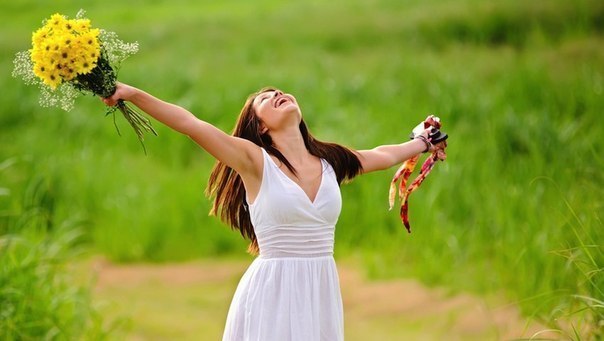 